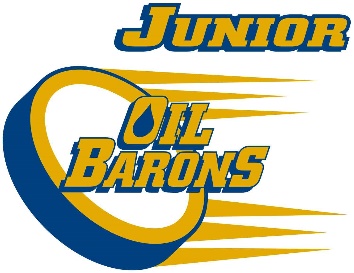 2017/18  Atom Development Junior Oil Barons Top 24 & 4 Goalies
Gavin Arsenault
Connor Blackwood
Blaize Bouchier
Landon Bourque
Dawson Butler
Nathan Carter
Jacob Elliott
Graeme Galloway
Thomas George
Brendan Hurley
Austin Hutchinson
Jayden Jenkins
Jesse Kenny
Chayse King
Gavin Mckay
Blake Meyer
Kaleb Morrison
Ethan Pittman
Andrew Power
Declan Roberts
Jackson Schreyer
Brody Seymour
Parker Seymour
Mike Szpak

Parker Flett
Griffin Gratton
Nolan Knox
Andrew Pellegrino

The above mentioned skaters will move onto the next ice time Monday September 11th 6:45-8:00.
Reminder to the goalies your evaluation is Monday September 11th from 5:15-6:30.